Name __________________________________      Date: _________________________Fiction or Non-Fiction and Why we Read Them?Rosie the Friendly Fairy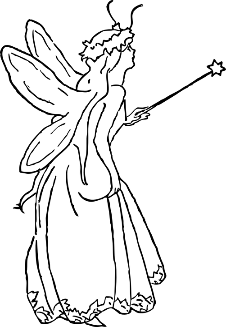 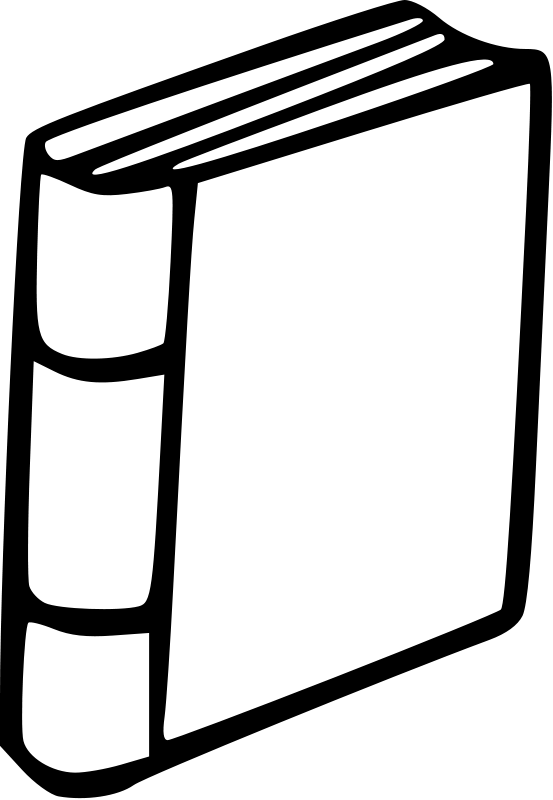 All about Bears.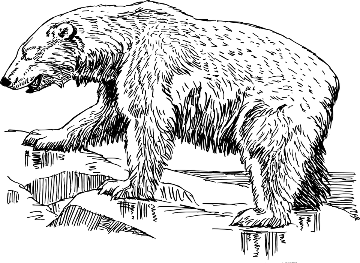 To help us learn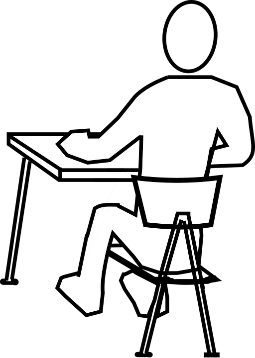 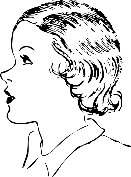 Entertainment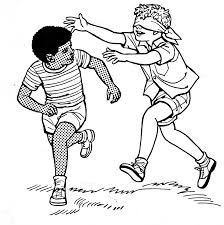 